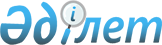 "Дарын" облыстық мектеп-интернатын ашу туралы
					
			Күшін жойған
			
			
		
					Солтүстік Қазақстан облысы әкімінің шешімі 1997.05.19. N 90 Солтүстік Қазақстан облысының Әділет басқармасында 1997.06.13. N 2 тіркелді. Күші жойылды - Солтүстік Қазақстан облысы әкімінің 2007 жылғы 24 мамырдағы N 16 Шешімімен      Ескерту. Күші жойылды - Солтүстік Қазақстан облысы әкімінің 2007.05.24 N 16 Шешімімен      Қазақстан Республикасы Президентiнiң 1996 жылғы 24 мамырдағы "Дарынды балаларға арналған мектептерге мемлекеттiк қолдау көрсету және дамыту туралы" N 3002 N963002 2 өкiмiн жүзеге асыру жөнiндегi Қазақстан Республикасы Үкiметiнiң 1996 жылғы 16 қыркүйектегi N 1125 P961125_ Қаулысына сәйкес, жаңа бiлiм беру қызметтерiнiң қажеттiлiгiн ескере отырып, облыс әкiмi ШЕШIМ ШЫҒАРДЫ: 

      1. 1997 жылдың 1 қыркүйегiнен Солтүстiк Қазақстан университетiнiң жанынан базалық мектеп 9-11 сынып оқушылары үшiн мемлекеттiк емес тұрпаттағы "Дарын мектеп-пансионы ашылсын. 

      2. Петропавл қаласының әкiмi /Ходеев П.Ф./ "Дарын" мектебiнiң оқушылары үшiн пансион ұйымдастыру үшiн мүлкiмен бiрге "Космос" балалар бақшасын /Первомай к.118/ берсiн. 

      3. Меммүлiктi басқару жөнiндегi аумақтық комитет /Жақыпов Қ.Ө./ "Космос" балалар бақшасын берудi сәйкес құжаттармен рәсiмдесiн. 

      4. Бiлiм департаментi /Ваховский Ф.И./ жаңадан құрылатын мектеп- пансионның сапалы қызмет жасауына бақылауды қамтамасыз етсiн. 



  

      Облыс әкiмi 

  
					© 2012. Қазақстан Республикасы Әділет министрлігінің «Қазақстан Республикасының Заңнама және құқықтық ақпарат институты» ШЖҚ РМК
				